  Інструкція з обліку документів, що знаходяться в бібліотечних фондах  Інструкція про порядок доставки, комплектування та облік навчальної літератури
  Типова інструкція про порядок списання матеріальних цінностей з балансу бюджетних установ
  Інструкція зі складання типових форм з обліку та списання
  Інструкція про організацію та порядок обміну документів серед бібліотек України
  Інструкція з інвентаризації матеріальних цінностей
  Порядок визначення розміру збитків
  Посадові інструкції завідувача бібліотекою та бібліотекаряЗакон України "Про бібліотеки і бібліотечну справу" 
Закон України Про внесення змін до Закону України «Про бібліотеки і бібліотечну справу»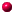  ПОЛОЖЕННЯ ПРО БІБЛІОТЕКУ ЗАГАЛЬНООСВІТНЬОГО НАВЧАЛЬНОГО ЗАКЛАДУ  Планування роботи бібліотеки (методичні рекомендації)        ПОСТАНОВА ПРО ЗАТВЕРДЖЕННЯ ПОРЯДКУ ВИПЛАТИ ДОПЛАТИ ЗА ВИСЛУГУ РОКІВ ПРАЦІВНИКАМ ДЕРЖАВНИХ І КОМУНАЛЬНИХ БІБЛІОТЕК  ПРО ЗАТВЕРДЖЕННЯ ІНСТРУКЦІЇ З ОБЛІКУ ДОКУМЕНТІВ, ЩО ЗНАХОДЯТЬСЯ В БІБЛІОТЕЧНИХ ФОНДАХ      ЗРАЗОК ІНСТРУКЦІЙ З ОБЛІКУ ДОКУМЕНТІВКВАЛІФІКАЦІЙНІ ВИМОГИ ДО БІБЛІОТЕКАРІВ     БІБЛІОГРАФІЧНИЙ ОПИС. БІБЛІОТЕЧНИЙ  ОПИС  ЕЛЕКТРОННИХ РЕСУРСІВ    ЩОДО ТАРИФНИХ РОЗРЯДІВ ПРАЦІВНИКІВ БІБЛІОТЕК НАВЧАЛЬНИХ ЗАКЛАДІВ  ПОСТАНОВА КАБІНЕТУ МІНІСТРІВ УКРАЇНИ ВІД 30.09.2009 № 1073 „ПРО ПІДВИЩЕННЯ ЗАРОБІТНОЇ ПЛАТИ ПРАЦІВНИКАМ БІБЛІОТЕК” (ДАЛІ – ПОСТАНОВА № 1073) З 1 ЖОВТНЯ 2009 РОКУ ПРАЦІВНИКАМ БІБЛІОТЕК ВСТАНОВЛЕНО НАДБАВКУ ЗА ОСОБЛИВІ УМОВИ РОБОТИ   ОПЛАТА ПРАЦІ БІБЛІОТЕКАРІВ НАВЧАЛЬНИХ ЗАКЛАДІВ  БІБЛІОТЕЧНІ ЗАНЯТТЯ В СИСТЕМІ ЗАГАЛЬНООСВІТНЬОЇ ПІДГОТОВКИ ШКОЛЯРАОФОРМЛЕННЯ БІБЛІОГРАФІЧНОГО ОПИСУ ДЖЕРЕЛ     ПОСАДОВІ  ОБОВ'ЯЗКИ  ЗАВІДУЮЧОГО  ШКІЛЬНОЮ  БІБЛІОТЕКОЮ  ТИПОВІ ПРАВИЛА КОРИСТУВАННЯ БІБЛІОТЕКАМИ В УКРАЇНІ  ЯК  ПРИЙМАТИ  ТА  ОЦІНЮВАТИ НОВІ  ДОКУМЕНТИ , ПОДАРОВАНІ  БІБЛІОТЕКАМ Щодо оплати праці та встановлення розряду працівникам бібліотеки загальноосвітнього навчального закладуЛист МОН  молодьспорт №1/12-5765 від 24.10.11 року Закон України «Про освіту» 